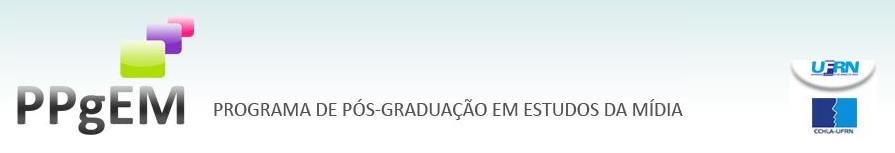 CALENDÁRIO DE MATRÍCULASSemestre 2015.1MESTRADO MATRÍCULA ON-LINE: Período: 23 a 24/02/2015 (segunda e terça-feira) Validação pelos orientadores Período: 25 e 26/02/2015 (quarta e quinta-feira) ALUNOS ESPECIAIS INSCRIÇÕES NA SECRETARIA DO PPgEM Inscrições Período: 02 a 04/03/2015Documentos necessários:  Cópias do CPF, RG, Diploma e Histórico da Graduação  Currículo Lattes resumido Requerimento de inscrição em disciplinaDivulgação do resultado Dia: 06/03/2015INÍCIO DO SEMESTRE LETIVO 2015.1: 09/03/2015 (segunda-feira) TÉRMINO DO SEMESTRE LETIVO 2015.1: 26/06/2015 (sexta-feira)